2024-2025 Achievement Rewards for College ScientistsARCS® Phoenix Chapter Scholar Nomination FormTimeline and Instructions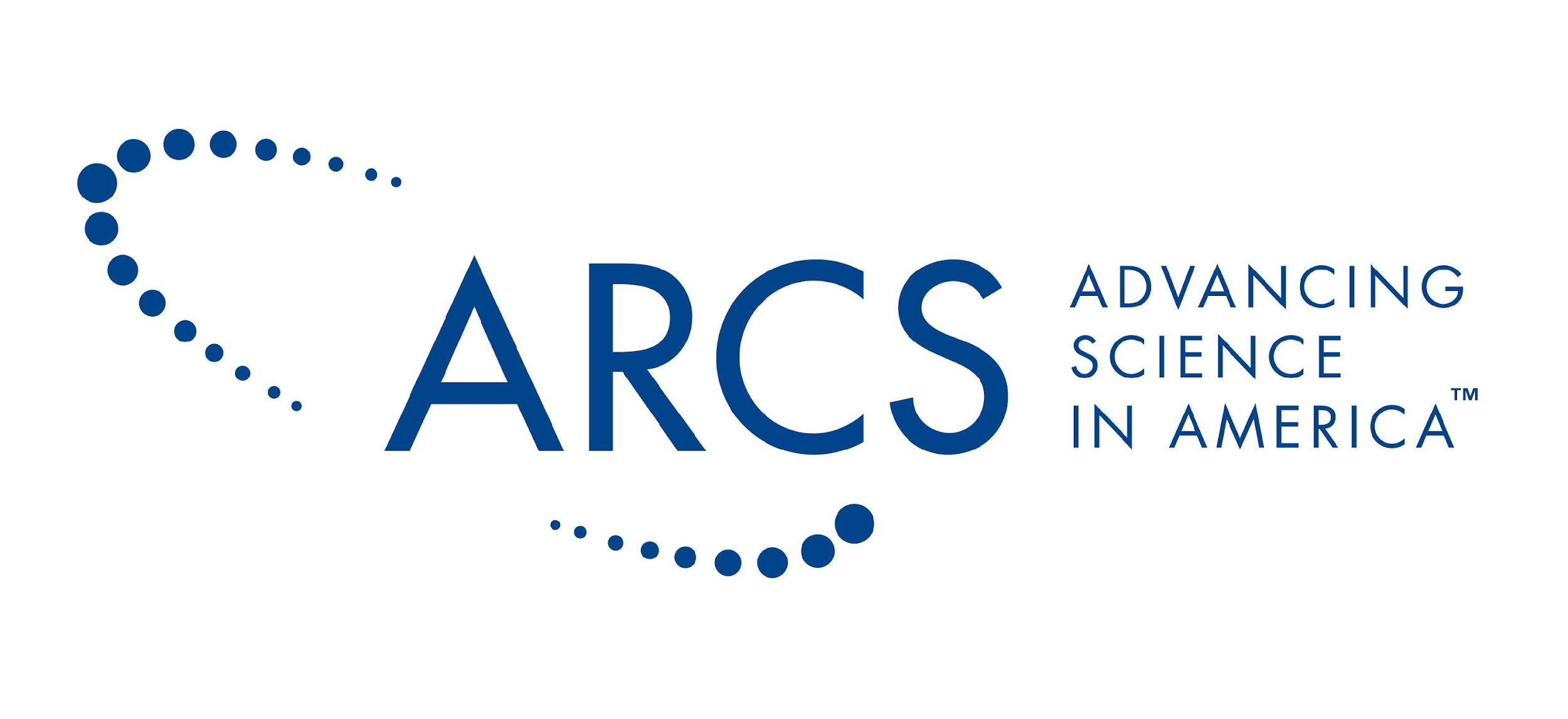 Deadline: 			Please submit ONE (1) complete PDF to GraduateCollege by October 30, 2023.	Letters of recommendation may be sent separately to Lori D’Anna, Executive Associate, Graduate College ldanna@arizona.edu By November 15, 2023:	UA Graduate College sends 30 selected nominations to ARCS® Foundation. Nominees DO NOT send directly.After February 15, 2024:	Notification of 2024-2025 ARCS® Scholar Award RecipientsApril 2024:		If awarded, you will be asked to attend the 2024 ARCS®  	Scholar Awards Dinner		Date and location TBDApplications submitted without the following sections will not be considered:Section 1: Applicant Information Release Form – Must be signedSection 2: Student Information Data SheetSection 3: University Representative Verification Form – Must be signedSection 4: Faculty Letter of Recommendation – Please keep to one pageSection 5: Goals, Profile, Impact, Research and Academic Milestones (A - E)Section 6: Undergraduate Degree InformationSection 7: Graduate Degree InformationSection 8: Publications and Presentations (A -E)SECTION 1: Applicant Information Release FormI understand that my professional and academic information is important to both ARCS® members and donors in order that ARCS® can keep its records and statistics current.In consideration of any Scholar Award presented to me by ARCS Foundation Inc., Phoenix Chapter, I hereby authorize ARCS® Foundation, Inc., Phoenix Chapter and ARCS® Foundation, Inc., National Office, and/or any ARCS® Foundation, Inc. Chapter to make available any information in its/their files, including my photograph(s), concerning my academic and professional activities to ARCS® members, donors, potential donors, and news outlets.  I also agree to provide ARCS with my future addresses and academic and professional activities.________________________________________________________NOMINEE'S SIGNATURE (Electronic Signatures Accepted)________________________________________________________PLEASE PRINT NAME AND DATEACHIEVEMENT REWARDS FOR COLLEGE SCIENTISTSARCS® FOUNDATION, INC., PHOENIX CHAPTER2024-2025 ARCS® SCHOLAR AWARD AMOUNT: $8,500SECTION 2: Student Information Data SheetPlease include links to your professional social media accounts you would like us to follow so that we can share your success.SECTION 3: University Representative Verification FormI, as the University Representative of the Graduate College, have reviewed the above ARCS Scholar Award Nomination and certify that it is complete and meets requirements for ARCS funding.  I will ensure that the university will furnish copies of this nomination to the designated ARCS Phoenix Chapter representative.__________________________________________________________________________UNIVERSITY REPRESENTATIVE’S SIGNATURE (Electronic Signatures Accepted)_________________________________________PLEASE PRINT NAME, TITLE, AND DATESECTION 4: Faculty Letter of RecommendationInsert a one-page letter of recommendation from a faculty member at your university.  The faculty member must be a Dean, Department Chair, Professor, or Advisor.  If you are a returning ARCS Scholar, please have your faculty member include a section on the progress you have made since last year.Letter should contain information beyond what will be provided in the Goals, Profile, Impact,  Research, and Academic Milestones Statements (Section 5, A – E) and should provide a sense of the individual’s merits and achievements as witnessed by the writer.  NOTE:  The letter of recommendation must be on official university letterhead and include the following information in the letter.  Signature of the Dean, Department Chair, Professor, or AdvisorTyped Name of the Dean, Department Chair, Professor, or AdvisorOfficial Title or PositionSECTION 5: Goals, Profile, Impact, Research & Academic Milestones (Boxes A - E)Answer A – E in the boxes provided.What are your career goals?   Why?Provide a brief student profile that includes undergraduate and graduate school degrees, current research, and any other relevant information.  This information will be used for the ARCS® Awards Dinner program should you receive an award.  Please note that honors and awards should be listed in sections 6 and 7.Briefly describe how your research will impact and contribute to science, technology, education and the benefit of humanity.Write a brief essay describing your current research.  If applicable, include methods, materials and findings.  If you are an ARCS® Scholar who is being re-nominated, indicate research findings obtained since your last award.  If you need more space, you may add no more than one page to section D.  Please define any scientific terms to facilitate understanding by the review committee.   Describe any significant academic milestones remaining, including coursework, qualifying/comprehensive exams, thesis/dissertation proposal and defense.   How will this ARCS® Scholar Award help you to complete your graduate degree?SECTION 6: Undergraduate Degree InformationList Undergraduate Honors and Awards Received.List Undergraduate Community Service and/or Extracurricular Activities.List any work experiences and/or internships from the end of your undergraduate program until your entry into graduate school (include start and end dates).List Undergraduate Level Scholarships and/or Grant Funding Received.                Name of Scholarship	    Year	Award AmountSECTION 7: Graduate Degree InformationList Graduate Level Honors and Awards Received.List Graduate Community Service and/or Extracurricular Activities.List any work experiences, including teaching or research assistantships and/or internships from the start of your graduate program to the present (include start and end dates).List Graduate Level Scholarships, Awards, Fellowships and/or Grants Received.       Name of Scholarship/Fellowship/Award	Year	Award AmountSECTION 8: Publications and PresentationsList bibliographic citations for research that has been published in peer-reviewed journals.  You may also cite research accepted, but not yet published, in peer-reviewed journals.  If known, include journal acceptance rates.  B. List major meetings, consortiums, or workshops in which you have presented your     research.  Please include any upcoming conferences which you plan to attend.  C.  List any publications in preparation for potential publication but not yet submitted.D. List any other forums or media in which your work has been presented or published (e.g., poster presentation, local news, magazine, etc.). Include dates.Last NameFirst NameMiddle NameStudent ID NumberPreferred PronounsName of UniversitySchool/DepartmentArea of Study in which You Seek a DegreeCurrent GPA (Must be 3.5 or above)Are you a U.S. citizen?PhD Start (month/year)PhD Anticipated Graduation (month/year)Master’s Degree InstitutionArea of StudyStart (month/year)Graduation (month/year)Undergraduate InstitutionUndergraduate MajorUndergraduate MinorPermanent Address: StreetCityState, Zip CodeLocal Mailing Address: StreetCityState, Zip CodePhone NumberEmail AddressFaculty AdvisorEmail AddressAcademic ReferenceEmail Address